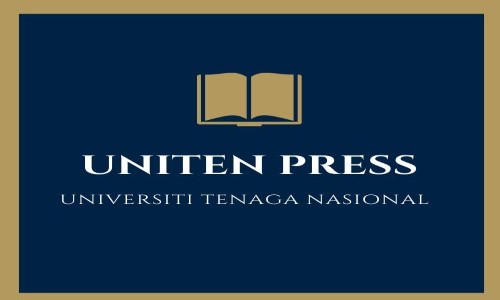 UNITEN PRESSBOOK PROPOSAL FORMPlease email the completed  form or enquiries to: unitenpress@uniten.edu.myCategory:                          Authored Book  (One or two authors – limited to maximum 5 authors)                                                                    Edited Book (Compilation of chapters by different authors with 1 or 2 editors)                                         (Please choose one)Proposed Title:                    __________________________________________________________________________________________              (Less than 10 words) :                                                                     __________________________________________________________________________________________Author/s  Information:(Please repeat if more than one Authors and/or Editors – Indicate whether Author or Editor)Name:Position:Staff ID:Business Unit/Dept:Office no:H/P no:Email address:Brief introduction about the book (Synopsis) Target Audience:                          General Public                                                                    Specific: ________________________________  (please specify)Publication Area/Discipline:                                 Engineering                                 Technology                                 Energy                                 Business and Management                                 Others: Please specify _____________________Tentative Topics/Chapters – Please provide a brief synopsis of each chapter. Indicate coverage of each author and/or editor if more than one.1.234567…Target Date for manuscript to be ready: _________________________________Submitted by: ___________________________________________                                    Date: _____________________________                             Signature (Name and Designation)UNITEN PRESS USE ONLYDate received: __________________________________________________Date result by Publication Committee: _____________________________________Person in charge:_______________________________________________Remarks to author/editor: